Zapraszamy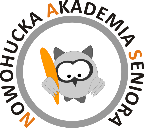 w listopadzie 2023 r.6.11. (poniedziałek), godz. 14.00Wykład: Piękno w sztuceProwadząca: dr Magdaleną Siejko-PobiedzińskąOs. Centrum A 6a, wstęp wolny************************************
8.11. (środa), godz. 19.00Spektakl: Do dwóch razy sztukaTeatr VarieteUl. Grzegórzecka 71Liczba miejsc ograniczonaZapisy wraz z wpłatą 70 zł do 10.10.2023r.************************************
17.11. (piątek), godz. 12.30
Spotkanie: Bezpieczeństwo korzystania z usług finansowychKrakowski Salon EkonomicznyLiczba miejsc ograniczona – wstęp wolnyZapisy do 10.10.************************************
20.11. (poniedziałek) godz. 14.00
Wykład: Dojrzała seksualnośćProwadzenie:seksuolożka Sylwia Szydłowska-CyganekOs. Centrum A 6aWstęp wolny************************************22.11. (środa) godz. 14.00Matejko. Malarz i historiaMuzeum Narodowe w KrakowieZwiedzanie z przewodnikiemal. 3 Maja 1Liczba miejsc ograniczona, zapisy wraz z wpłatą do 31.10., 40 złZapraszamyw grudniu 2023 r.5.12. (wtorek), godz. 15.00Muzeum WyspiańskiegoZwiedzanie z przewodnikiemPl. Sikorskiego 6Zapisy wraz z wpłatą 20 zł do 22.11.2023r.*********************************
11.12. (poniedziałek), godz. 14.00Wykład: Filozoficzne ciekawostkiProwadzący: Oskar LangeOs. Centrum A 6aWstęp wolny*********************************

19.12. (wtorek), godz. 18.00
Spektakl: Pensjonat Pana BielańskiegoTeatr BagatelaDuża scena ul. Karmelicka 6Liczba miejsc ograniczona, zapisy wraz z wpłatą 50zł do 22.11.,*********************************
28.12. (czwartek), godz. 19.00
Koncert Noworoczny w ramach cykluMuzyczne Spotkania na Wzgórzach KrzesławickichParafia Miłosierdzia BożegoOs. Na wzgórzach 1AWstęp wolny po wcześniejszej rezerwacji miejsca